Plan Design For: 	Elemaster US, Inc.Plan Name:  		BaseEffective Date:  	January 1, 2021                                                                The following Benefit Summary is only a brief, non-legal outline of the benefits offered. *Embedded Deductible: An individual deductible “embedded” within the family deductible.  Before the insurance benefits begin the individual must meet the embedded individual deductible amount, which is equal to the single coverage deductible.IMPORTANT NUMBERSCustomer Service: 1-800-760-9290 Pre-Authorization: 1-800-327-3238Pre-Authorization for MRI, MRA, PET, CT & CAT scans: 1-866-500-7664Pre-Authorization for Mental Health and Substance Abuse: 1-800-868-1032SERVICES AND SUPPLIES THAT ARE NOT PAID FORSome services or supplies you receive may not be covered under this health coverage. Expenses for the following will not be paid:Any service or supply that is not medically necessary.  However, if a service is determined to be not medically necessary because it was not rendered in the least costly setting, covered expenses will be paid in an amount equal to the amount payable had the service been rendered in the least costly setting.Custodial care.  This is care meant simply to help people who cannot take care of themselves.Cosmetic or re-constructive procedures, unless following a mastectomy.Investigational or experimental services.Any treatment for surgery for obesity, weight reduction, weight control or complications there from, reversal or re-constructive procedures resulting from such treatment.Services or supplies related to dysfunctional conditions of the muscles of mastication, malposition, or deformities of the jawbone, orthognathic deformities or TMJ (Temporomandibular Joint Disorder including, but not limited to, surgical treatment, appliances and orthodontia.)Treatment resulting from acts of war or military service.Services you are not charged for in VA hospitals or other kinds of hospitals or agencies.Any service or supply provided by a member of the patient’s family or by the patient, including the dispensing of drugs. A member of the patient’s family means spouse, parent, grandparent, brother, sister, child or spouse’s parent.Services or supplies you received before you had coverage under this group contract or after you no longer have this coverage.Luxury or convenience items and travel expenses, whether or not recommended by a physician.Services or supplies payable by Medicare, workers compensation or any other government or private program.Private duty services by sitters or companions; private duty services by RNs and LPNs unless these services are part of an approved home health or hospice program.Reversals of tubal ligations or vasectomies.Prescription drugs bought at a doctor’s office, skilled nursing home, hospital or any other place that is not a pharmacy licensed to dispense drugs in the state where it is operated.Any service or treatment for complications resulting from any non-covered procedures.Any service or supply rendered to a member for diagnosis or treatment of infertility.Any service or supply rendered to a member for the diagnosis or treatment to change gender or to improve or restore sexual function.Relationship counseling, including marriage counseling, for the treatment of pre-marital, marital or relationship dysfunction. Services and supplies related to routine foot care.Food supplements, even if the supplements are ordered or prescribed by a physician.Prescription drugs used for weight control, obesity, cosmetic purposes, hair growth or fertility.Any service or supply the member is not legally obligated to pay.Services for the removal of impacted teeth.Eyeglasses, contact lenses (except after cataract surgery), hearing aids and examination for the prescription or fitting thereof and any hospital or physician charges related to refractive care.Any medical social services, occupational, visual, speech, recreational, behavioral, educational or play therapy or bio-feedback, except when part of a pre-authorized home health plan or hospice care program.Dental services, except for dental treatment up to 6 months after an accident.Services and supplies received for the treatment of any work related accident or illness.Durable Medical Equipment at an out-of-network provider.Cranial OrthoticsHypnotismPre-conception testing, pre-conception counseling or pre-conception genetic testingSERVICES AND SUPPLIES REQUIRING PREAUTHORIZATIONFor Pre-Authorization: Call 1-800-327-3238 for the following Services: Durable Medical Equipment over $500, network onlyAll inpatient hospital or skilled nursing facility admissions and in-patient psychiatricHome health care, hospice care or inpatient physical rehabilitationOutpatient psychiatric care, outpatient procedures for Chemotherapy or Radiation Therapy (one time notification), Hysterectomy, Septoplasty, Sclerotherapy, all Cosmetic procedures, Investigational procedures performed in outpatient or office setting, all inpatient hospital or skilled nursing facility admissions.Services and supplies related to human organ and tissue transplants required to use Blue Distinction Centers of Excellence.Benefits will be reduced or declined if required pre-authorizations are not obtained.To receive pre-authorization for the following procedures: computed tomography (CT), computerized axial tomography (CAT), magnetic resonance imaging (MRI), magnetic resonance angiogram (MRA) or positron emission tomography (PET) scans.     Call 1-866-500-7664Mental Health and Substance Abuse Services must be Pre-Authorized by CBA prior to services being rendered.    Call 1-800-868-1032NOTICE OF OUR PRIVACY POLICIES AND PRACTICESThis Notice has been prepared to inform you of our practices related to information we collect about you. When necessary to provide our products and services to you, we may disclose any of the information we collect, as described below, (a) to companies that provide services on our behalf and (b) to affiliated and nonaffiliated third parties (such as health care providers who furnish treatment to you or other insurers to coordinate benefits). Otherwise, we do not disclose any nonpublic personal information about our customers or former customers to anyone, except as permitted by law.  If you are a plan sponsor or group policyholder, this Privacy Notice describes our practices for safeguarding nonpublic personal financial information that we collect about participants and beneficiaries of your employee benefit plan(s).Information we collect and maintain: We collect information about you from the following sources:Information we receive from you on applications or on other formsInformation we obtain from your transactions with us, our affiliates, or othersInformation we receive from consumer-reporting agenciesHow we protect information: We restrict access to nonpublic personal information about you to our employees who need to know the information to provide our products and services to you and as permitted by law. We maintain physical, electronic and procedural safeguards that comply with applicable legal requirements to guard your nonpublic personal financial information. We have installed usernames, passwords and other safety features on our Web applications to help ensure that the information about you that we collect and maintain remains safe and secure.Changes to this Notice: We may amend our privacy policies and practices at any time, and we will inform you of any material changes as required by law.                                                       YOU DO NOT NEED TO DO ANYTHING IN RESPONSE TO THIS NOTICE.                               (06/2018)THIS NOTICE IS MERELY TO INFORM YOU ABOUT OUR PRIVACY POLICIES AND PRACTICES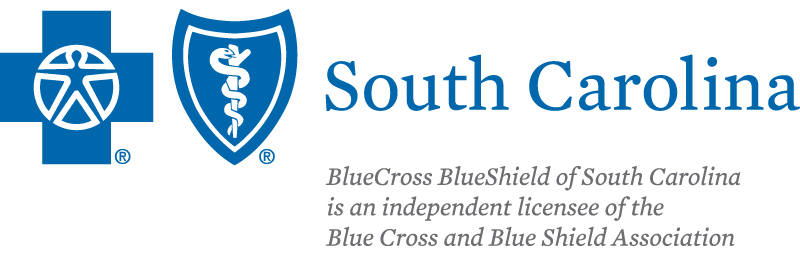 Plan Design For: 	Elemaster US, Inc.Plan Name:  		Base Effective Date:  	January 1, 2021Rates include 4% commission.  Based upon the employee data you provided, we guarantee the availability of the proposed benefits at the rates quoted above until January 1, 2021 based upon the completion and acceptance of an employer supplemental questionnaire that is signed by an official of the group.  If enrollment data varies by 15% or more, we reserve the right to adjust rates accordingly.  Rates are based on 75% participation of eligible employees.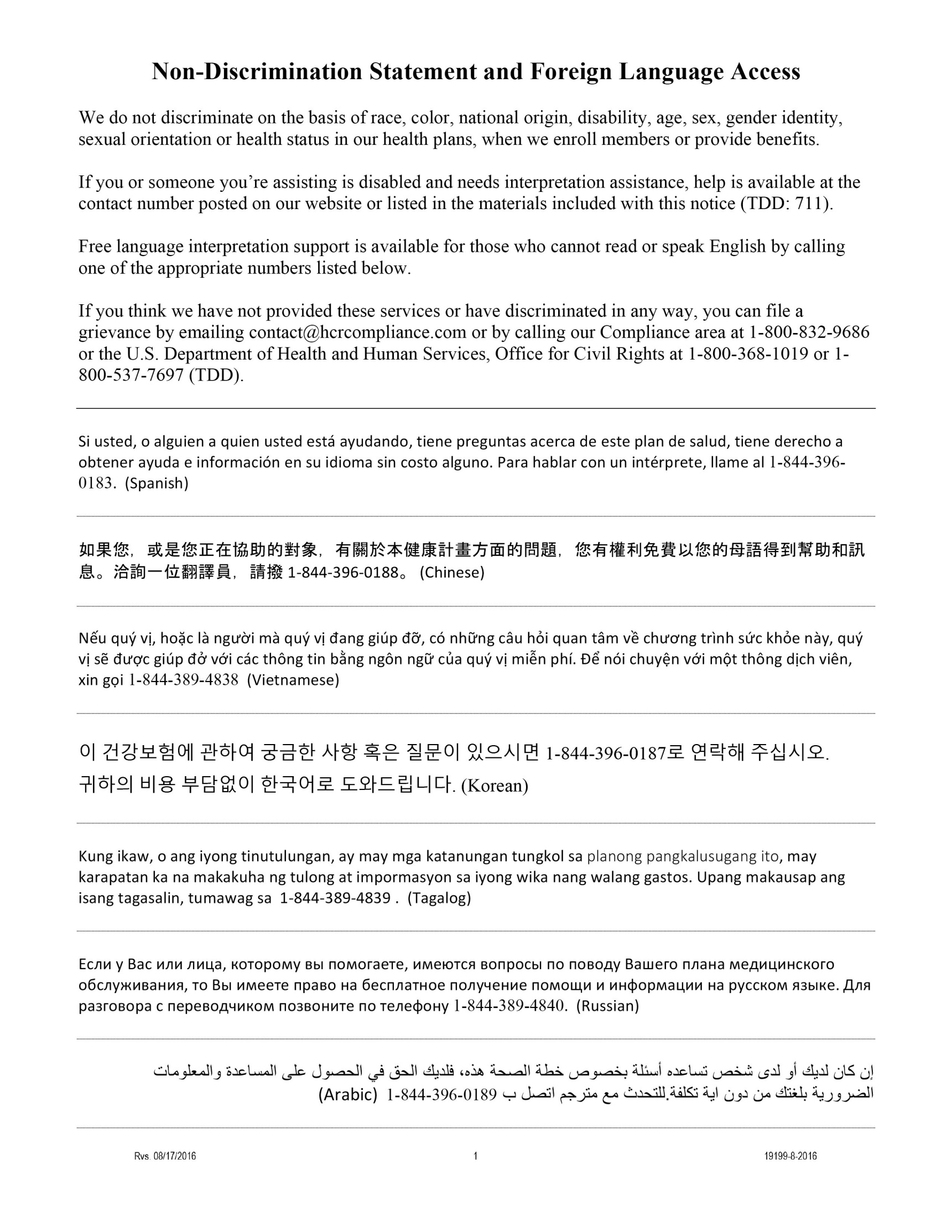 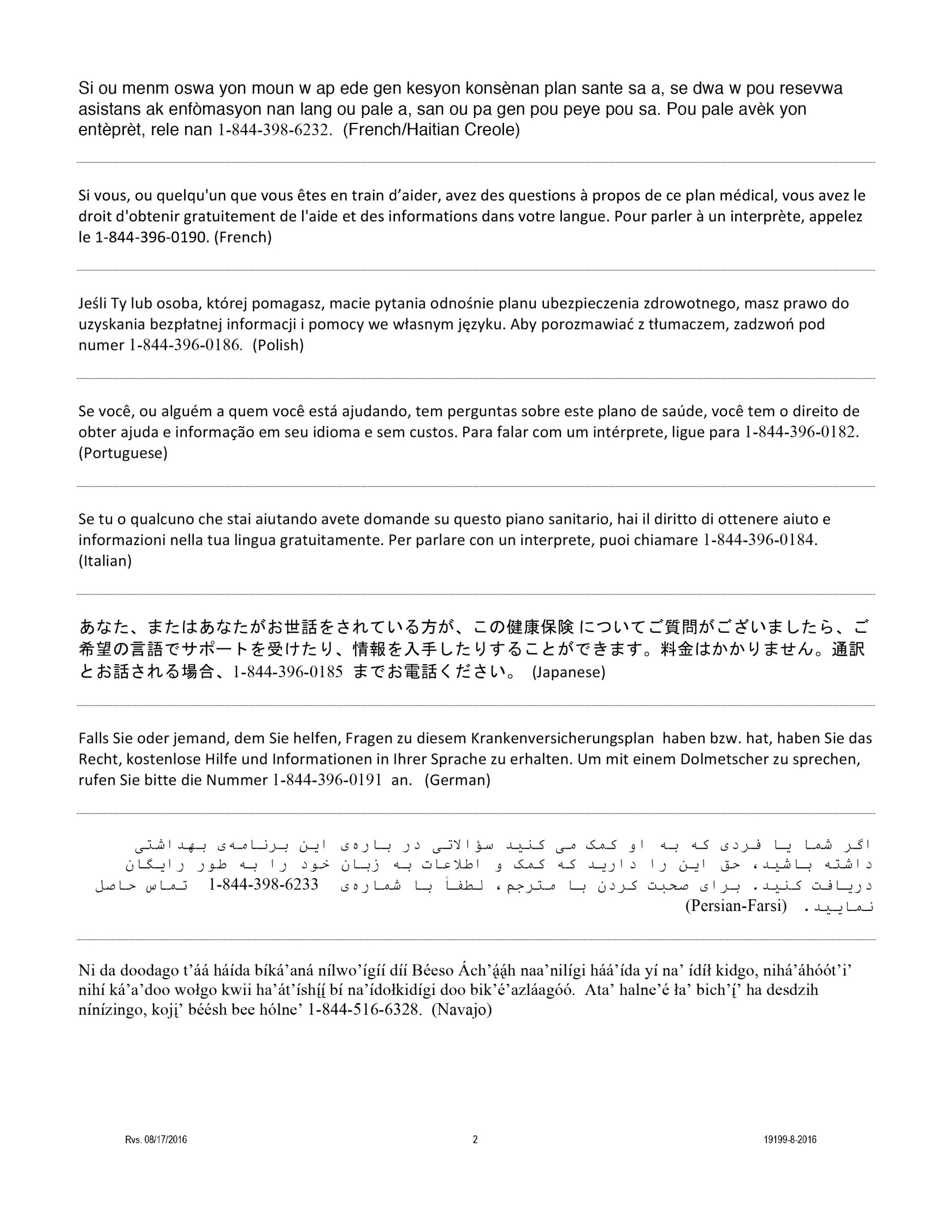 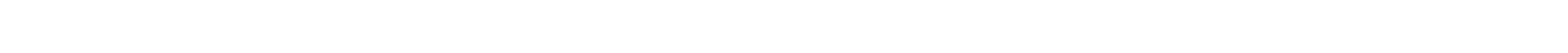 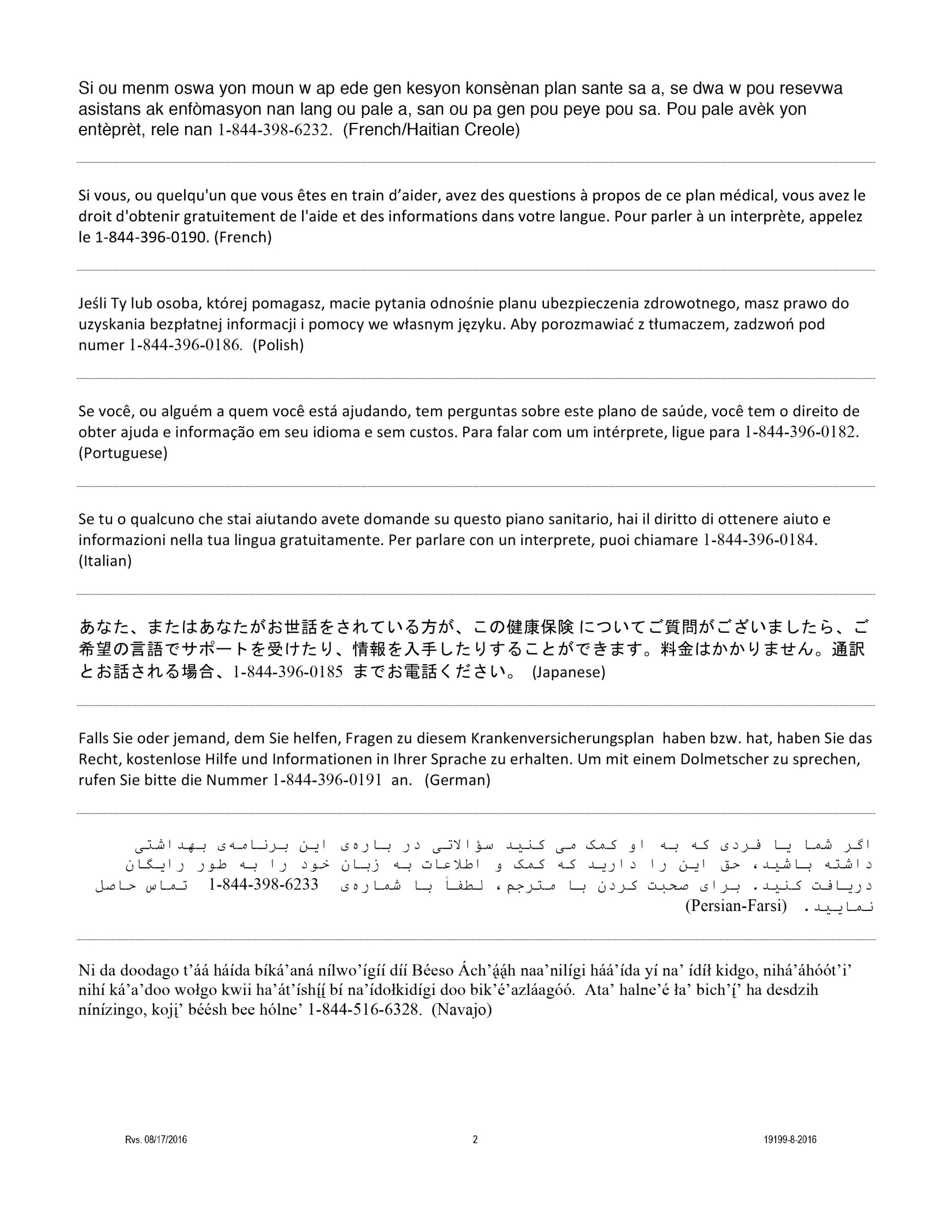 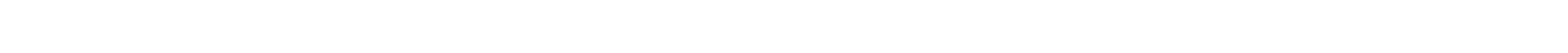 BENEFITSIN-NETWORKOUT-OF-NETWORK           MEDICAL AND  SURGICAL BENEFITS            MEDICAL AND  SURGICAL BENEFITS            MEDICAL AND  SURGICAL BENEFITS Deductible (Embedded*)$2,500 Individual / $5,000 Family$10,000 Individual / $20,000 FamilyCoinsurance (Shown as percentages below)$4,850 Individual / $9,700 Family$9,000 Individual / $18,000 FamilyStandard Out-of-Pocket Includes Deductible and Coinsurance $7,350 Individual / $14,700 Family$19,000 Individual / $38,000 FamilyStandard Out-of-Pocket: Allowable charges for Coinsurance are paid at 100% after the Standard Out-of-Pocket is met.Standard Out-of-Pocket: Allowable charges for Coinsurance are paid at 100% after the Standard Out-of-Pocket is met.Standard Out-of-Pocket: Allowable charges for Coinsurance are paid at 100% after the Standard Out-of-Pocket is met.In-Network Maximum Out-of-Pocket Includes Deductible, Co-pays and Coinsurance$7,900 Individual / $15,800 FamilyPhysician Services in the OfficeExcluding Obstetrical Delivery, Dialysis Treatment, Chemotherapy, Radiation and Second Surgical Opinion 
Includes Office Surgery, Lab and X-ray.$30 Primary Care Co-pay, then 100%$50 Specialist Co-pay, then 100%Primary Care = General, Family Doctor,
 Pediatrician, Internist, OB/GYNDeductible, 50%Blue CareOnDemand SM  $30 Co-pay, then 100%Not CoveredOther Physician ServicesInpatient/Outpatient hospital, allergy injections, anesthesia services, radiology, chemotherapy, dialysis, pathology, obstetrical delivery, initial newborn pediatric exam and all other outpatient/office servicesDeductible, 70%Deductible, 50%Wellness Benefits – Based on the Health Care Reform Guidelines refer to www.healthcare.gov100%Not CoveredSustained Health Services ($300 annual maximum)$30 Co-pay, then 100%Not CoveredAnnual Physicals and Sustained Health Services are only covered at a Primary Care Provider.Annual Physicals and Sustained Health Services are only covered at a Primary Care Provider.Annual Physicals and Sustained Health Services are only covered at a Primary Care Provider.Inpatient Facility ChargesDeductible, 70%Deductible, 50%Skilled Nursing Facility Charges (60 days per year)Deductible, 70%Deductible, 50%Outpatient Facility ChargesDeductible, 70%Deductible, 50%Other ServicesPhysical/Occupational Therapy (30 combined visits)Home Healthcare Hospice Deductible, 70%

Deductible, 50%

Chiropractic Benefits ($300 annual maximum)$50 Co-pay, then 100%Deductible, 50%AmbulanceDeductible, 70%In-Network Deductible, 70%Urgent Care$50 Co-pay, then 100%Deductible, 50%Emergency Room Facility Charges **Deductible, 70%Deductible, 70%Emergency Room Professional Charges **Deductible, 70%Deductible, 70%**Out-of-Network Emergency Facility and Professional charges are subject to In-Network Coinsurance and/or Co-pay and Out-of-Network Benefit Year Deductible and Out-of-Pocket.**Out-of-Network Emergency Facility and Professional charges are subject to In-Network Coinsurance and/or Co-pay and Out-of-Network Benefit Year Deductible and Out-of-Pocket.**Out-of-Network Emergency Facility and Professional charges are subject to In-Network Coinsurance and/or Co-pay and Out-of-Network Benefit Year Deductible and Out-of-Pocket.                    MENTAL HEALTH AND SUBSTANCE ABUSE BENEFITS                    MENTAL HEALTH AND SUBSTANCE ABUSE BENEFITS                    MENTAL HEALTH AND SUBSTANCE ABUSE BENEFITSInpatient Facility ChargesDeductible, 70%Deductible, 50%Inpatient Professional ChargesDeductible, 70%Deductible, 50%Outpatient Facility ChargesDeductible, 70%Deductible, 50%Outpatient Professional ChargesDeductible, 70%Deductible, 50%Emergency Room Facility ChargesDeductible, 70%In-Network Deductible, 70%Emergency Room Professional ChargesDeductible, 70%In-Network Deductible, 70%Physician Services in the Office$30 Co-pay, then 100%Deductible, 50%                  PHARMACY BENEFITS                  PHARMACY BENEFITS                  PHARMACY BENEFITSPrescriptions Mandatory Generic(Includes diabetic supplies and oral contraceptives)Retail (31 day supply)***
Mail Order (90 day supply)

$15 (Generic) / $40 (Preferred) / $70 (Non-Preferred)$25 (Generic) / $90 (Preferred) / $175 (Non-Preferred)

50% after Co-pay
Not Covered***Member may purchase a 90 day Supply of a Generic Prescription, however 3 Retail Generic co-pays will apply at the time of purchase.***Member may purchase a 90 day Supply of a Generic Prescription, however 3 Retail Generic co-pays will apply at the time of purchase.***Member may purchase a 90 day Supply of a Generic Prescription, however 3 Retail Generic co-pays will apply at the time of purchase.Specialty Drug – Optum Specialty Pharmacy Only1-877-259-9428 for inquiries regarding this benefit$125 Co-pay per 31 day supply$125 Co-pay per 31 day supply BENEFIT MAXIMUMS BENEFIT MAXIMUMS BENEFIT MAXIMUMSAnnual / Lifetime MaximumUnlimitedUnlimitedCoverage Tier RatesIndividual $640.00Family$1,827.13Employee Plus Children$1,148.15Employee Plus Spouse $1,205.12